Temat kompleksowy: „Ktoś nam niebo pomalował. Witaj, tęczo kolorowa!”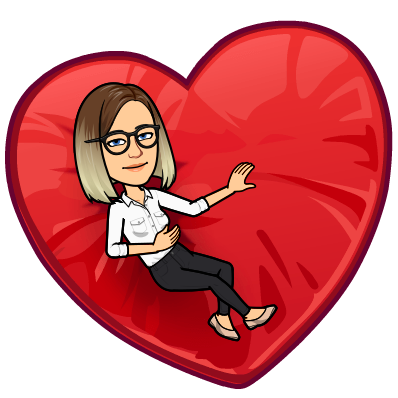 Temat dnia „Czerwony jak…”Cele: uważne  wysłuchanie wiersza, wyszukiwanie przedmiotów, elementów w czerwonym kolorzeczynny udział w zabawie ruchowej oraz muzycznej  - 
rozwijanie ekspresji ruchowejPowitanka – rymowanka /Katarzyna Ziomek/Raz –klaszczemy,dwa –machamy,trzy –tupiemy,cztery –gramy!Pięć, sześć –obrót,Siedem –stop.Osiem –w górę hop, hop, hop!Wiersz „ Czerwony” Z. Stanecka jako wstęp do zabawy:  „Wyszukaj czerwony kolor”Mam czerwoną piłkę, a czerwone kalosze i czerwoną sukienkę do przedszkola noszę. Jem czerwone poziomki, gdy jestem na łące i przyglądam się małej czerwonej  biedronce. Wyszukiwanie na ilustracji koloru opisanego w wierszu.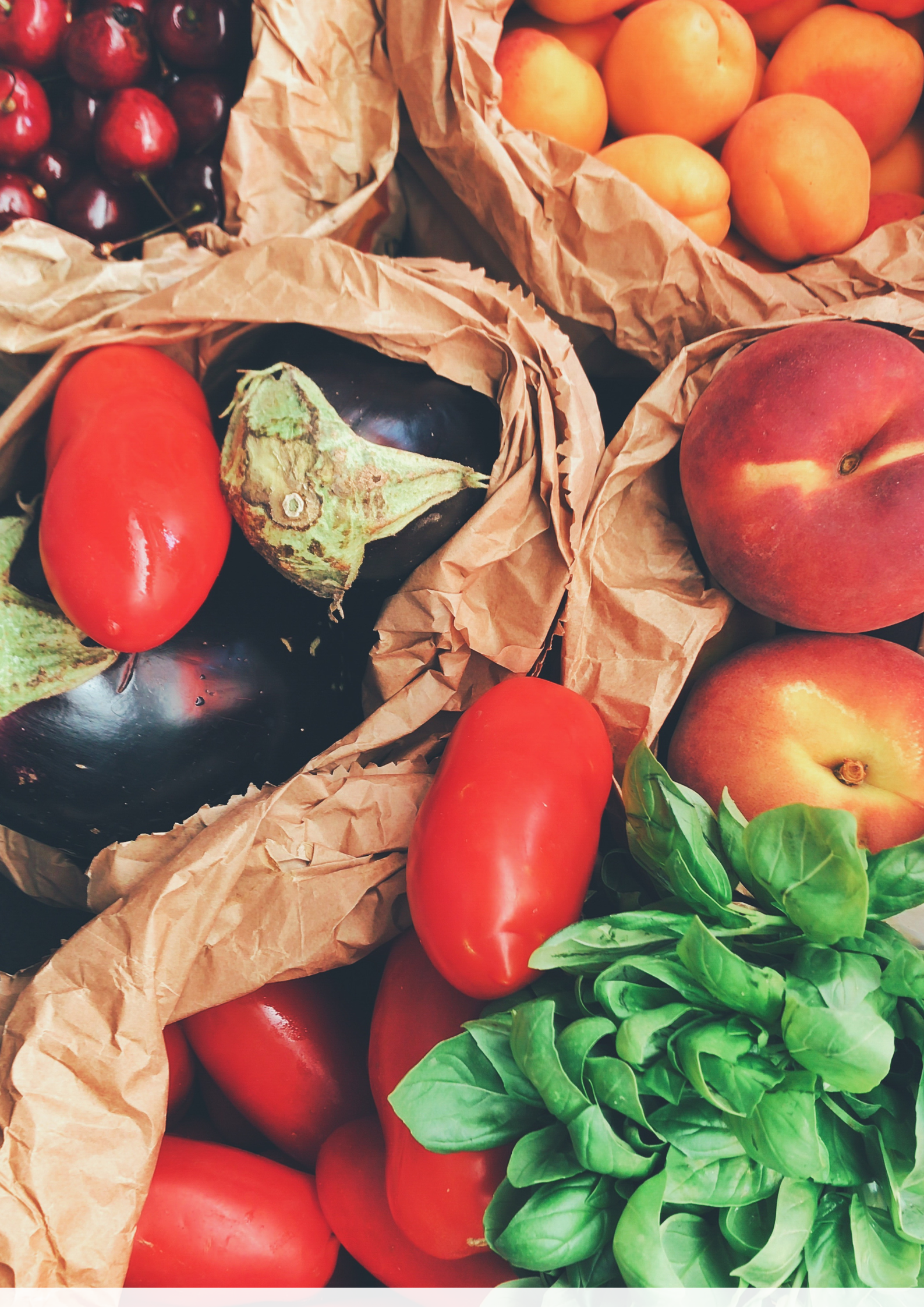 „Jadą dzieci pociągami” zabawa ruchowa. Do zabawy będą potrzebne: kolorowe zabawki lub inne przedmioty w jednolitym kolorze, kartoniki – stacje, koszyk lub pudełko kartonowe na zabawki.Przygotowujemy w domu lub w ogrodzie „stacje” oznaczone w wybrany sposób. Zachęcam do wykorzystania przygotowanych ilustracji. (zdjęcia poniżej „Kolorowa stacja”). Przyklejamy je w różnych miejscach. Dziecko ma za zadanie poruszać się (np. udając odgłos pociągu, można również wykorzystać gotową piosenkę) w celu poszukiwania stacji  Na kartoniku, na którym jest zdjęcie pociągu dziecko ma za zadanie zostawić 1 czerwoną rzecz.Piosenka do wykorzystania podczas zabawy (znana z przedszkola)Jedzie pospieszny pociąg, dokoła szybko mknie, dokąd o dokąd dokąd ten pociąg wiezie mnie.Ilustracje do wykorzystania („Kolorowa stacja”)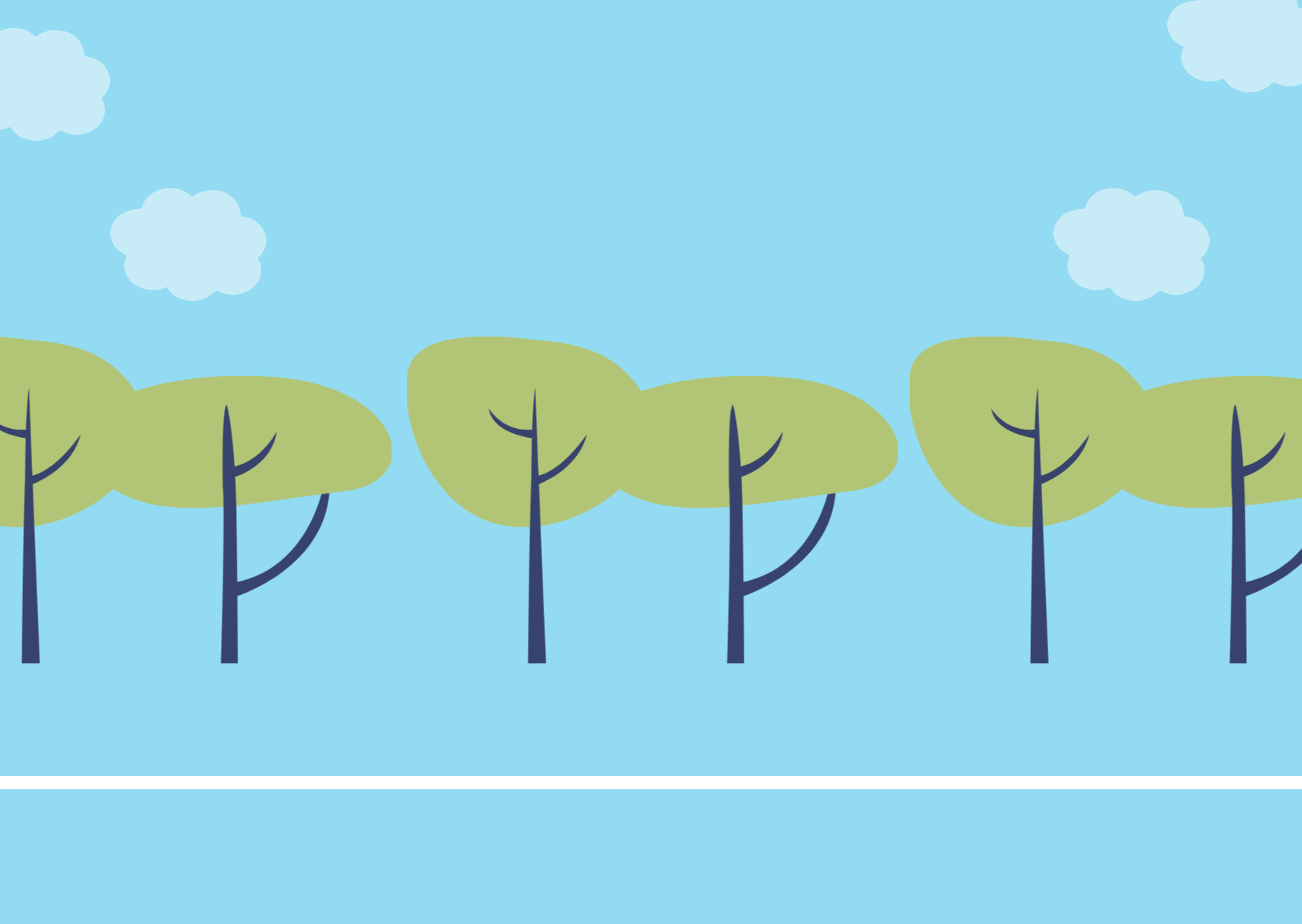 Tęczowy taniec – swobodna ekspresja ruchowa przy muzyce z kolorowymi wstążkami do piosenki „Tęcza Cza cza cza” Do zabawy potrzebne będą kolorowe wstążki lub kawałki bibuły pocięte na paski. Wstążkę można przykleić do kredki lub ołówka.
 https://www.youtube.com/watch?v=LmBK0xFkhH4 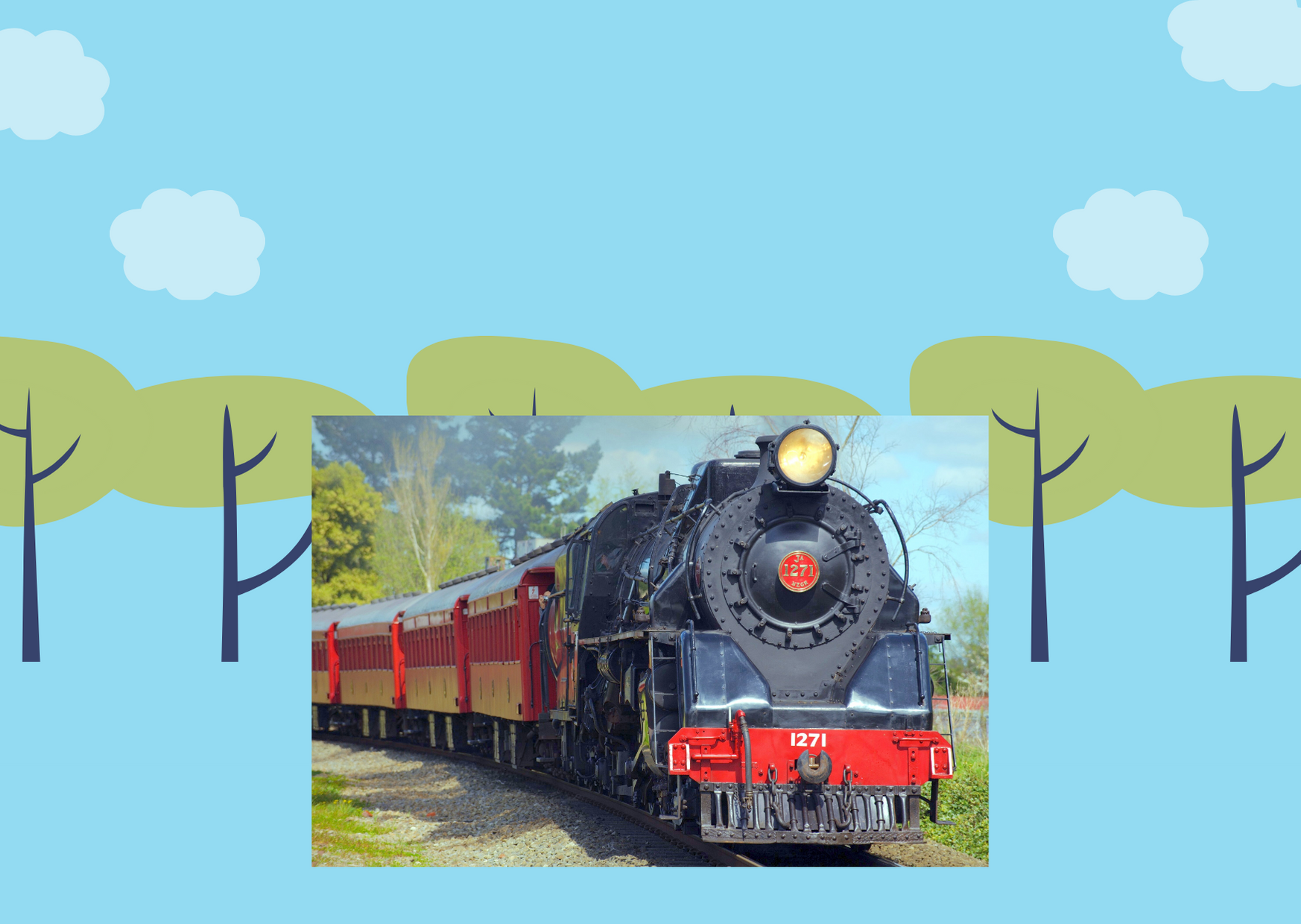 Drogi Rodzicu! Przypominaj dziecku o myciu rąk zwłaszcza przed posiłkami i po skończonej zabawie. Jak również po skorzystaniu z toalety!